नेपाल सरकार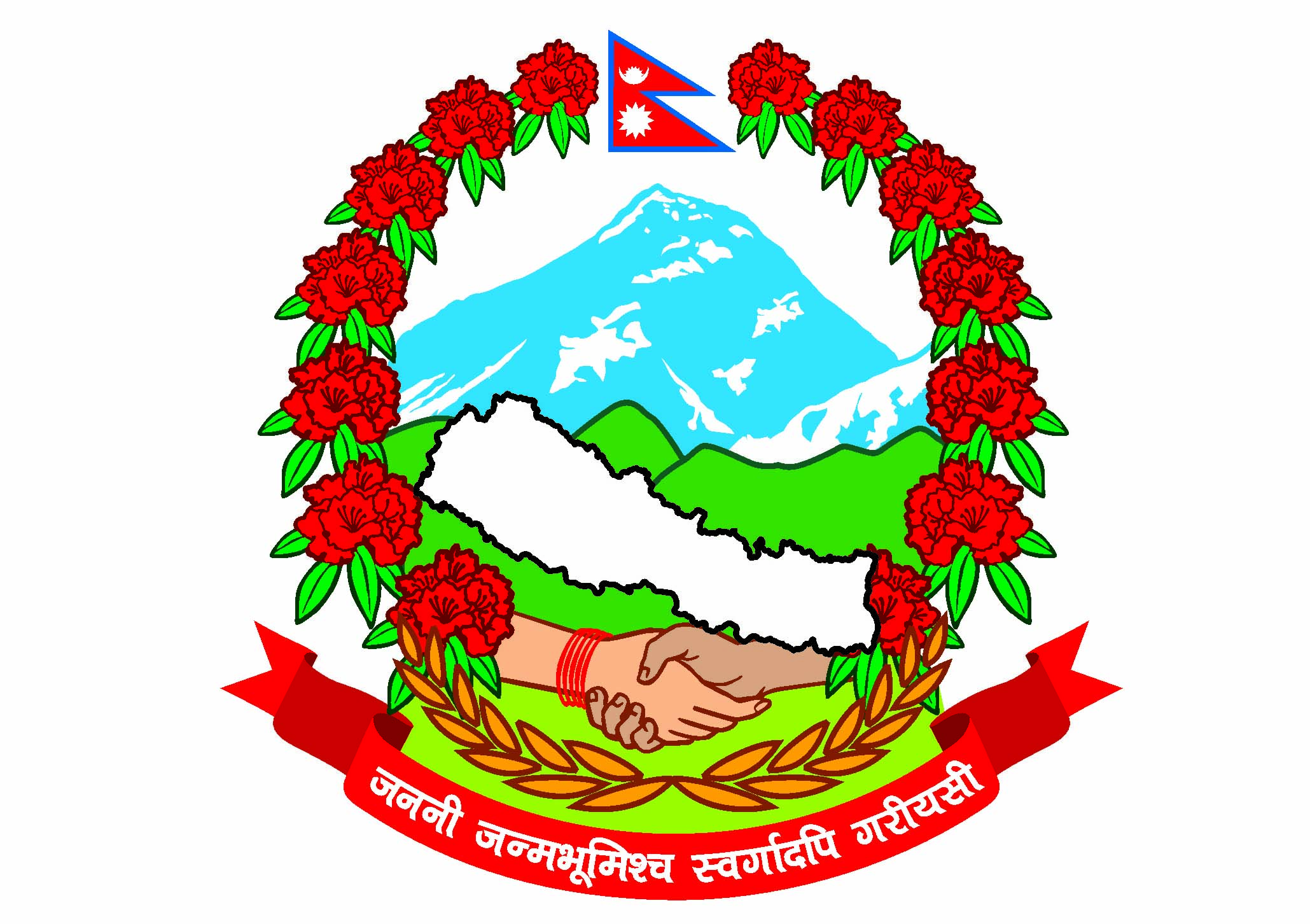 प्रधानमन्त्री तथा मन्त्रिपरिषद्को कार्यालयराजस्व अनुसन्धान विभाग हरिहरभवन, पुल्चोक, ललितपुरप्रेस विज्ञप्‍तीझुट्टा तथा नक्कली विजक प्रयोग गरी राजस्व छलि गर्ने नेपाल दोङ्गहवा कन्स्ट्रक्सन इन्जिनियरिङ्ग कम्पनी प्रा.लि. उपर राजस्व चुहावट गरेको अभियोगमा  रु. 13,13,11,677।- (तेह्र करोड तेह्र लाख एघार हजार छ सय सतहत्तर मात्र) विगो कायम गरी विगोको दोब्बरसम्म जरिवाना र ३ वर्षसम्म कैद मागदावी लिई मिति 2076/07/१9 गते काठमाण्डौ जिल्ला अदालतमा मुद्दा दर्ता गरिएको ।नेपाल दोङ्गहवा कन्स्ट्रक्सन इन्जिनियरिङ्ग कम्पनी प्रा.लि.(स्थायी लेखा नं. ६०३४९३२७२) ले वस्तु तथा सेवा खरिद नै नगरी झुठ्ठा तथा नक्कली मु.अ. कर विजक मात्र खरिद गरी मूल्य अभिवृद्धि कर र आयकर समेतको राजश्व चुहावटको कसूरमा संलग्नता रहेको देखिएको ।प्रतिवादीहरुले राजस्व चुहावट (अनुसन्धान तथा नियन्त्रण) ऐन, २०५२ को दफा ३ ले निषेधित एवं सोही ऐनको दफा ४ को खण्ड (क) र (ख) बमोजिम कसुर गरी मु.अ.कर तर्फ रु. 4,21,08,802।-, आयकर तर्फ रु. 7,77,71,793।- र भएको आय लुकाई कानून बमोजिम मुनाफा वितरण गर्दा लाग्ने लाभांश कर तर्फ रु 1,14,31,082।- समेत गरि राजस्व चुहावट (अनुसन्धान तथा नियन्त्रण) ऐन, 2052 को दफा २(छ१) बमोजिम हुने जम्मा विगो रु. 13,13,11,677।- (अक्षरेपी तेह्र करोड तेह्र लाख एघार हजार छ सय सतहत्तर मात्र)) राजस्व चुहावट गरेको वारदात स्थापित हुन आएकोले राजस्व चुहावट गरेको कसुरमा प्रा.लि.को संचालक प्रतिवादीहरु याङ लिन (YANG LIN), शे श्याङजुन (XIE XIANGJUN), वे देगुइ (WEI DEGUI) र सुविन श्रेष्ठ (SUBIN SHRESTHA) लाई उल्लिखित कसुर अपराधमा राजस्व चुहावट (अनुसन्धान तथा नियन्त्रण) ऐन, 2052 को दफा २३ को उपदफा (१) र (३) वमोजिम विगो रकम रु. 13,13,11,677।- असुल उपर गराई विगोको दोब्बर सम्म जरिवाना गरी ३ वर्षसम्म कैद सजाय हुन माग दावी लिई काठमाण्डौ जिल्ला अदालतमा मिति २०७६।०७।१९ गते मुद्दा दर्ता गरिएको ।